JAWAHARLAL NEHRU TECHNOLOGICAL UNIVERSITY KAKINADAKAKINADA-533 003. Andhra Pradesh. India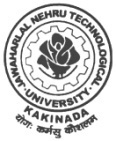 SCHOOL OF RENEWABLE ENERGY AND ENVIRONEMENT, INSTITUTE OF SCIENCE AND TECHNOLOGYe-Procurement Tender Notice  Tender No.04/JNTUK/DIST/SREE/RUSA/Equipment/2020-21, 
Dated: 24.04.2021JAWAHARLAL NEHRU TECHNOLOGICAL UNIVERSITY KAKINADAKAKINADA-533 003. Andhra Pradesh. IndiaSCHOOL OF RENEWABLE ENERGY AND ENVIRONEMENT, INSTITUTE OF SCIENCE AND TECHNOLOGYe-Procurement Tender Notice  Tender No.04/JNTUK/DIST/SREE/RUSA/Equipment/2020-21, 
Dated: 24.04.2021JAWAHARLAL NEHRU TECHNOLOGICAL UNIVERSITY KAKINADAKAKINADA-533 003. Andhra Pradesh. IndiaSCHOOL OF RENEWABLE ENERGY AND ENVIRONEMENT, INSTITUTE OF SCIENCE AND TECHNOLOGYe-Procurement Tender Notice  Tender No.04/JNTUK/DIST/SREE/RUSA/Equipment/2020-21, 
Dated: 24.04.2021S.No                    Name of the Work                                              Value in Rs (Approx)                      Name of the Work                                              Value in Rs (Approx)  1Supply and Installation of 01 No’s High Volume Air Sampler at School of Renewable Energy and Environment, IST, JNTUK KakinadaRs. 2,10,000/-The bidders can view /download from www.apeprocurement.gov.in market place. For further details, contact at Academic Advisor (SREE) Office, JNTUK, Kakinada. Ph.No7382269695      Sd/-  The RegistrarThe bidders can view /download from www.apeprocurement.gov.in market place. For further details, contact at Academic Advisor (SREE) Office, JNTUK, Kakinada. Ph.No7382269695      Sd/-  The RegistrarThe bidders can view /download from www.apeprocurement.gov.in market place. For further details, contact at Academic Advisor (SREE) Office, JNTUK, Kakinada. Ph.No7382269695      Sd/-  The Registrar